 1.	Drill a hole in a piece of metal about ¼ inch thick and then thread it using a tap. Install a bolt into the thread hole and either break it off or cut the bolt flush with the surface.	Instructor OK _________________ 2.	Remove the broken off bolt using a bolt extractor or another similar tool.	Instructor OK _________________ 3.	Using an old engine block, drill out one threaded hole in the block and install a threaded insert, following the instructions that came with the thread insert kit.	Instructor OK _________________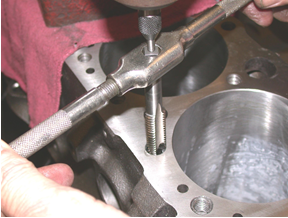 